Ипотечные каникулы: кому положены и как на них уйтиСделать перерыв в ипотечных платежах заёмщики могут с 2019 года. В соответствии с законом каникулы можно взять по любому кредиту, который был оформлен под залог жилья, но один раз и на срок не более полугода. На это время заёмщик полностью защищён: банк не может ни досрочно расторгнуть договор, ни взыскать ипотечное жильё. Одновременно должны быть соблюдены четыре условия:В ипотеку оформлено единственное жильё.Размер кредита не превышает 15 млн рублей.Заёмщик ещё не брал ипотечные каникулы по этому кредитному договору и под эту недвижимость.Заёмщик попал в сложную ситуацию, которая резко ухудшила его финансовое состояние. Ситуации, которые дают право на ипотечные каникулы:Потеря работы.Потеря трудоспособности на два месяца подряд или больше (сюда же относятся болезнь и декретный отпуск).Получение инвалидности I или II группы.Снижение среднего дохода за два последних месяца более чем на 30% по сравнению со среднемесячным доходом за предыдущий год. И при этом платежи по ипотечному кредиту теперь составляют больше половины дохода. Появление новых иждивенцев (детей, инвалидов I и II групп или людей, которых заёмщик взял под опеку или попечительство) и одновременное уменьшение дохода: средний доход за два последних месяца снизился более чем на 20% по сравнению со средним доходом за предыдущий год. И при этом ипотечный платёж теперь превышает 40% месячного дохода.Как оформляются каникулы? Банк не имеет права отказать заёмщику в ипотечных каникулах, если он предоставил необходимые документы:Письменное заявление.Выписка из Росреестра, которая подтвердит, что ипотека оформлена на единственное жильё. Подтверждение трудной ситуации — в зависимости от обстоятельств набор бумаг может отличаться: больничный, справка о постановке на учёт в качестве безработного и так далее.Согласие владельца недвижимости потребуется, если залогом по ипотеке стала не недвижимость заёмщика, а, к примеру, квартира родителей. Тогда они должны будут дать письменное согласие на ипотечные каникулы. Банк должен рассмотреть заявление в течение пяти рабочих дней. Если документы в порядке, заёмщика уведомят об изменении условий кредитного договора с учётом его требований. Если бумаг не хватает, банк направит дополнительный запрос, в этом случае пять рабочих дней отсчитываются с момента предоставления недостающих документов. Если в установленный срок банк не ответил или отказался давать каникулы, хотя заёмщик предоставил все необходимые документы, следует обратиться с жалобой в Банк России через интернет-приёмную, эта вкладка находится на главной странице сайта регулятора www.cbr.ru.Подробнее о том, что важно знать заёмщику, решившему уйти на ипотечные каникулы, читайте в статье «Как получить ипотечные каникулы» на сайте www.fincult.info.07.10.2020Пресс-служба Дальневосточного ГУ Банка России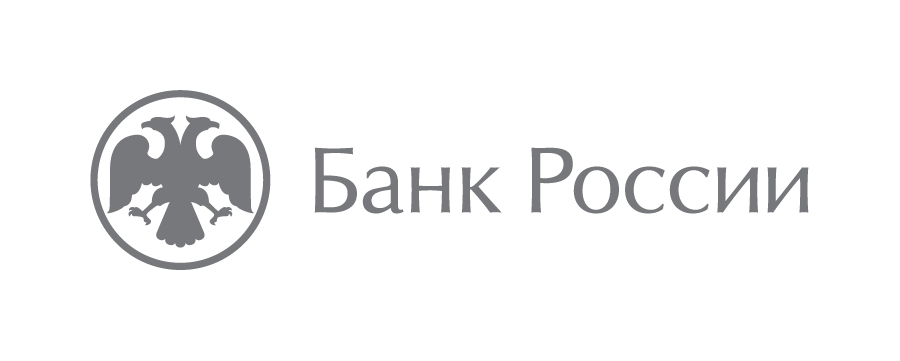 Дальневосточное главное управлениеЦентрального банка Российской Федерации690990, Владивосток, ул. Светланская, 7105media@cbr.ru +7 (423) 220-87-18